SLB 							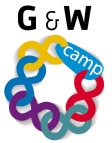 

Toepassing op je beroepIn deze opdracht onderzoek je wat jij belangrijk vindt in je werk. Opdracht:Oriëntatie op je beroepBehorend bij:Loopbaanontwikkeling (LOB), capaciteitenreflectie           Bewaren in:Loopbaan, aftekenlijst, voor in het LB portfolioOpdracht AWat vind jij belangrijk in je werk?Beantwoord de volgende vragen eerst individueel en bespreek ze daarna samen met 4 studiegenotenSchrijf zoveel mogelijk voorwaarden op waaraan jou werk zou moeten voldoen. Elke studiegenoot leest vervolgens voor wat hij of zij heeft opgeschreven.Bespreek vervolgens welke voorwaarden overeenkomen en welke voorwaarden verschillen van je studiegenoten.Maak voor jezelf een top 3 van de belangrijkste voorwaarden waaraan jou werkmoet voldoen.Opdracht BWat zijn jou ervaringen met je bijbaantje of BPV?Maak voor jezelf een overzicht welke voorwaarden wel of niet zijn terug te vinden in je stage of bijbaantje. Bespreek je ervaringen samen met die van je studiegenoten en daarna met de klas. . 